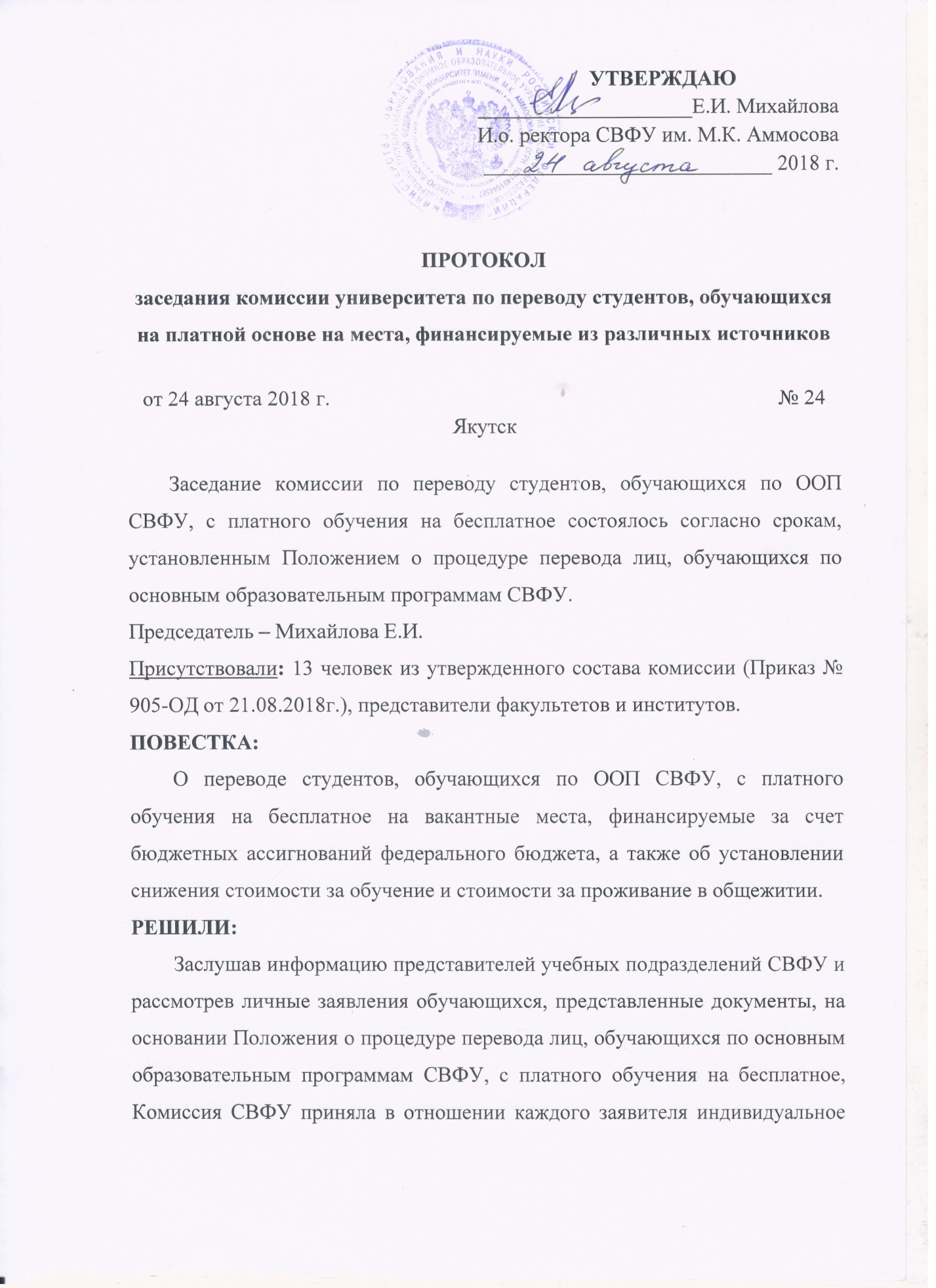 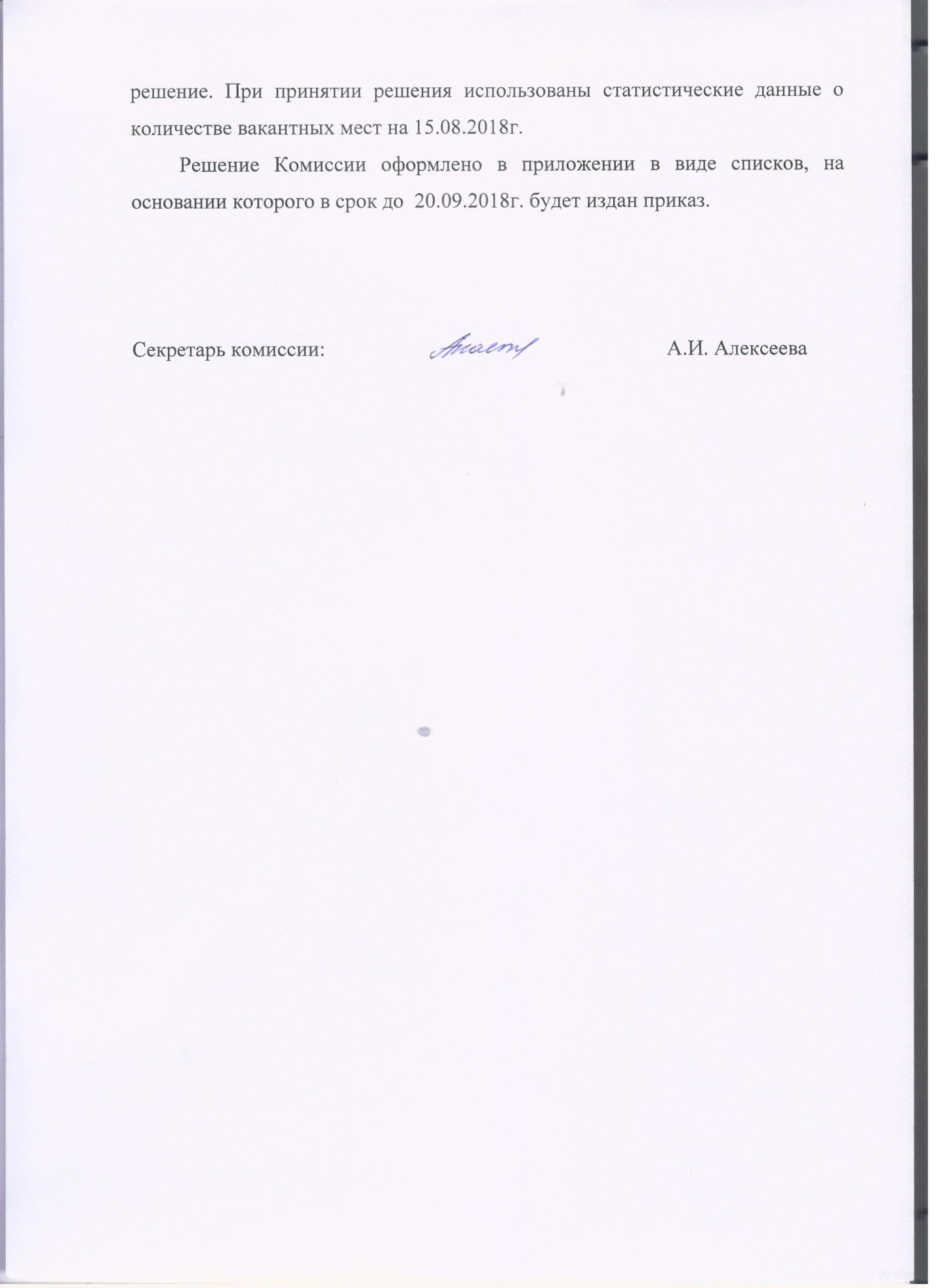 Приложение к протоколу № 24 от 24.08.2018 г.заседания комиссии по переводу студентов,обучающихся на платной основе на места,финансируемые их различных источниковСПИСОК СТУДЕНТОВ ОЧНОЙ И ЗАОЧНОЙ ФОРМЫ ОБУЧЕНИЯ, ПЕРЕВЕДЕННЫХ РЕШЕНИЕМ КОМИССИИ НА МЕСТА,ФИНАНСИРУЕМЫЕ ЗА СЧЕТ АССИГНОВАНИЙ ФЕДЕРАЛЬНОГО БЮДЖЕТАСПИСОК СТУДЕНТОВ ОЧНОЙ ФОРМЫ ОБУЧЕНИЯ,ПОЛУЧИВШИХ СНИЖЕНИЕ СТОИМОСТИ ОБУЧЕНИЯСПИСОК СТУДЕНТОВ ОЧНОЙ ФОРМЫ ОБУЧЕНИЯ,РЕКОМЕНДОВАННЫХ РЕШЕНИЕМ КОМИССИИ НА МЕСТА,ФИНАНСИРУЕМЫЕ ЗА СЧЕТ БЮДЖЕТА РЕСПУБЛИКИ САХА (ЯКУТИЯ)СПИСОК СТУДЕНТОВ ОЧНОЙ ФОРМЫ ОБУЧЕНИЯ,РЕКОМЕНДОВАННЫМ ВЫПЛАТА ЕЖЕМЕСЯЧНОЙ СТИПЕНДИИ ИЗ ФОНДА ЦЕЛЕВОГО КАПИТАЛАСПИСОК ОТКЛОНЕННЫХ ЗАЯВЛЕНИЙОТ СТУДЕНТОВ ОЧНОЙ ФОРМЫ ОБУЧЕНИЯ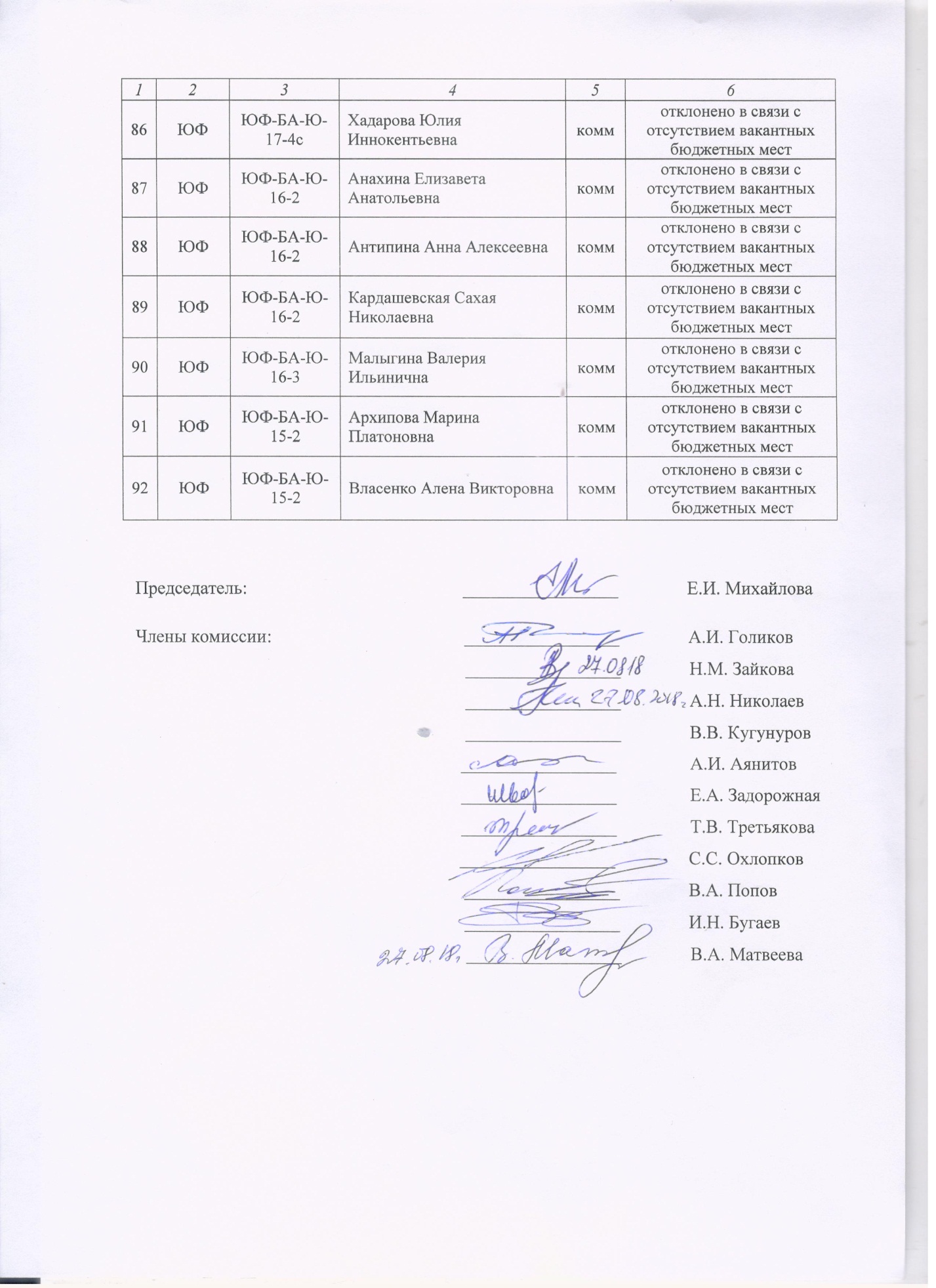 №УЧПГруппаФИОКатРешение комиссии1234561АДФЗ-БА-СДМ-17Христофоров Айгылан Андреевичкоммперевести2АДФЗ-БА-АС-17Левин Степан Степановичкоммперевести3АДФАДФ-БА-ТПО-17Алексеева Мичийэ СеменовнаРС(Я)перевести4АДФАДФ-БА-ТПО-16Аввакумов Владимир Яковлевичкоммперевести5ГИГИ-С-ПР-17Бурнашев Николай Николаевичкоммперевести6ГИГИ-С-ОГР-17Кычкин Антон Георгиевичкоммперевести7ГИГИ-С-ШПС-17Скрябин Павел Федосеевичкоммперевести8ГИГФ-ШПС-14Егоров Дьулустаан Павловичза счет СВФУперевести9ИЗФиРИЗФИР-БА-АО-16-11Тимофеева Сардаана Борисовнакоммперевести10ИМИИМИ-М-НОД-17Куприянова Елена Геннадьевнакоммперевести11ИМИИМИ-М-ПИЭУ-17Афанасьева Яна Валентиновнакоммперевести12ИМИИМИ-БА-ИТСС-17-2Дьячковская Анастасия Дмитриевнакоммперевести13ИМИИМИ-БА-МПО-17-1Васильева Кристина АлександровнаРС(Я)перевести14ИТИИТИ-БА-ПГС-17-1Данилов Егор Кузьмичкоммперевести15ИТИИТИ-БА-ПГС-17-2Деревцов Александр Сергеевичкоммперевести16ИТИИТИ-БА-ПЗС-17Майорова Айна Викторовнакоммперевести17ИТИИТИ-БА-ПГС-17-1Турантаев Максим Александровичкоммперевести18КИТСПО-ПКС-17-2Борисов Юрий Нюргустановичкоммперевести19КИТСПО-ПКС-17-2Жеребецкий Сергей Руслановичкоммперевести12345620МИМИ-ЛД-14-06-2Саввина Вероника ВалерьевнаРС(Я)перевести21МИЛД-13-104-1Скрябина Ньургуйаана ЕфимовнаРС(Я)перевести22МИМИ-С-ПО-16-01-1Тимофеева Катерина Андреевнакоммперевести23МИМИ-С-СТО-16-01-2Дмитриева Любовь Станиславовнакоммперевести после оплаты долга24МИМИ-С-СТО-16-01-2Мелоян Сусанна Геворговнакоммперевести25МИМИ-С-СТО-15-01-1Винокурова Людмила Михайловназа счет СВФУперевести26МИМИ-С-СТО-15-01-2Ефремов Радислав Елисеевичкоммперевести27МИМИ-С-МПД-15-01Баишева Татьяна Петровнакоммперевести28ФЛФФЛФ-БА-ОЖ-16Гагарин Яков Иннокентьевичкоммперевести после оплаты долга№УЧПГруппаФИОКатРешение комиссии1234561ИФИФ-БА-Полит-17Максимова Мария Александровнакоммснижение стоимости на 100% на 1 семестр2ИФИФ-БА-Полит-17Уваров Василий Николаевичкоммснижение стоимости на 100% на 1 семестр3ИФИФ-Б-ПОИО-14Владимирова Варвара Андреевнакоммснижение стоимости на 100% на 1 семестр4ИФИФ-БА-ИСТ-17-1Петров Степан Александровичкоммснижение стоимости на 100% на 1 семестр5ИФКиСИФКС-БА-НВС-16Алексеев Мичил Анатольевичкоммснижение стоимости на 50% на 1 семестр6ИЯКН СВ РФИЯКН-БА-ОРМ-17Еронина Евгения Иннокентьевнакоммснижение стоимости на 100% на 1 семестр7МИМИ-БА-СД-15-01Романова Любовь Мироновнакоммснижение стоимости на 100% на 1 семестр8ФЛФФЛФ-БА-РСО-17Васильев Михаил Степановичкоммснижение стоимости на 50% на 1 семестр 9ФЛФФЛФ-БА-РСО-17Васильева Динара Васильевнакоммснижение стоимости на 50% на 1 семестр 10ФЛФФЛФ-БА-РСО-17Крюкова Айталина Николаевнакоммснижение стоимости на 100% на 1 семестр11ФЛФФЛФ-БА-ОЖ-17Апросимова Нина Александровнакоммосвободить от оплаты на 1 учебный год12ФЛФФЛФ-БА-ОЖ-17Федорова Лаура Александровнакоммснижение стоимости на 100% на 1 семестр12345613ФЛФФЛФ-БА-ОЖ-16Уманова Надежда Михайловнакоммснижение стоимости на 100% на 1 семестр14ФЭИФЭИ-БА-Э-17Егорова Алеся Евгеньевнакоммснижение стоимости на 100% на 1 семестр15ЮФЮФ-БА-Ю-17-2Нестеров Семён Тимофеевичкоммосвободить от оплаты за проживание в общежитии№УЧПГруппаФИОКатРешение комиссии1МИМИ-С-ЛД-17-01-2Матвеева Анна Аксентьевнакоммза счет РС(Я)2МИМИ-С-ЛД-17-04-2Яковлев Афанасий Андреевичкоммза счет РС(Я)3МИМИ-С-ЛД-16-05-1Матаннанова Марина Эдуардовнакоммза счет РС(Я)4МИМИ-С-ЛД-16-01-2Сазонова Александра Вячеславовнакоммза счет РС(Я)5ФЛФФЛФ-БА-ОЖ-16Габышева Алла Витальевнакоммза счет РС(Я)6ФЛФФЛФ-БА-ПО-РИЯ-15Борисова Виктория Иннокентьевнакоммза счет РС(Я)№УЧПГруппаФИОКатРешение комиссии1234561ИЗФиРИЗФИР-БА-ВО-17-42Попова Эвелина Гаврильевнакоммстипендия из эндаумент фонда в размере гос. стипендии с 01.09.2018г. на 1 семестр2ИЯКН СВ РФИЯКН-БА-ОРМ-17Старостина Нарыйа Николаевнакоммстипендия из эндаумент фонда в размере гос. стипендии с 01.09.2018г. на 1 семестр3ФЛФФЛФ-БА-ОЖ-17Иванова Сайына Станиславовнакоммстипендия из эндаумент фонда в размере гос. стипендии с 01.09.2018г. на 1 семестр4ФЛФФЛФ-БА-ОЖ-16Иванова Нарыйа Валентиновнакоммстипендия из эндаумент фонда в размере гос. стипендии с 01.09.2018г. на 1 семестр5ФЛФФЛФ-БА-ПО-РЯЛ-16Аргунова Айыына Семеновнакоммстипендия из эндаумент фонда в размере гос. стипендии с 01.09.2018г. на 1 семестр1234566ЮФЮФ-БА-Ю-16-2Кардашевская Сахая Николаевнакоммстипендия из эндаумент фонда в размере гос. стипендии с 01.09.2018г. на 1 семестр7ЮФЮФ-БА-Ю-16-3Малыгина Валерия Ильиничнакоммстипендия из эндаумент фонда в размере гос. стипендии с 01.09.2018г. на 1 семестр№УЧПГруппаФИОКатРешение комиссии1234561АДФАДФ-БА-АС-16Пинигин Константин ВладимировичРС(Я)отклонено в связи с отсутствием вакантных бюджетных мест2ГИГИ-М-УБРТ-17Николаев Анатолий Руслановичкоммотклонено в связи с отсутствием вакантных бюджетных мест3ИЗФиРИЗФИР-ПБ-ФО-17-31Захарова Илана Анатольевнакоммотклонено в связи с отсутствием вакантных бюджетных мест4ИЗФиРИЗФИР-БА-НО-17-21Михайлова Виктория Алексеевнакоммотклонено в связи с отсутствием вакантных бюджетных мест5ИЗФиРИЗФИР-БА-АО-17-11Мухоплева Милена Анатольевнакоммотклонено в связи с отсутствием вакантных бюджетных мест6ИЗФиРИЗФИР-БА-ВО-17-42Попова Эвелина Гаврильевнакоммотклонено в связи с отсутствием вакантных бюджетных мест7ИЗФиРИЗФИР-БА-ВО-16-41Гоголева Виктория Николаевнакоммотклонено в связи с отсутствием вакантных бюджетных мест8ИЗФиРИЗФИР-БА-НО-16-21Лукинова Надежда Константиновнакоммотклонено в связи с отсутствием вакантных бюджетных мест9ИЗФиРИЗФИР-БА-ВО-16-41Николаева Сайаана Егоровнакоммотклонено в связи с отсутствием вакантных бюджетных мест10ИЗФиРИЗФИР-БА-ВО-16-42-1Окорокова Любовь Григорьевнакоммотклонено в связи с отсутствием вакантных бюджетных мест11ИМИИМИ-БА-ПИ-15-2Охлопков Иван Алексеевичкоммотклонено в связи с отсутствием вакантных бюджетных мест12ИФИФ-БА-Полит-17Алексеева Эльза Васильевнакоммотклонено в связи с отсутствием вакантных бюджетных мест13ИФИФ-БА-Полит-17Слепцов Виталий Ивановичкоммотклонено в связи с отсутствием вакантных бюджетных мест12345614ИФИФ-БА-ПОИО-17Дашевский Сергей Андреевичкоммотклонено в связи с отсутствием вакантных бюджетных мест15ИФИФ-БА-ПОИО-17Ионов Иннокентий Вадимовичкоммотклонено в связи с отсутствием вакантных бюджетных мест16ИФИФ-БА-ПОИО-17Прокопьев Уйусхан Джулустановичкоммотклонено в связи с отсутствием вакантных бюджетных мест17ИФИФ-БА-ПОИО-16Тарабукин Петр Владимировичкоммотклонено в связи с отсутствием вакантных бюджетных мест18ИФИФ-БА-ИСТ-17-1Барахов Максим Афанасьевичкоммотклонено в связи с отсутствием вакантных бюджетных мест19ИФИФ-БА-ИСТ-17-1Иванов Артем Анатольевичкоммотклонено в связи с отсутствием вакантных бюджетных мест20ИФИФ-БА-ИСТ-17-1Платонов Константин Эдуардовичкоммотклонено в связи с отсутствием вакантных бюджетных мест21ИФКиСИФКС-БА-БЖ-16-ККалачев Игорь Константиновичкоммотклонено в связи с отсутствием вакантных бюджетных мест22ИФКиСИФКС-БА-БЖ-16-КМярин Ариан Афанасьевичкоммотклонено в связи с отсутствием вакантных бюджетных мест23ИФКиСИФКС-БА-БЖ-16-КПавлов Станислав Юрьевичкоммотклонено в связи с отсутствием вакантных бюджетных мест24ИФКиСИФКС-БА-БЖ-16-КТурнин Герасим Егоровичкоммотклонено в связи с отсутствием вакантных бюджетных мест25ИФКиСИФКС-БА-БЖ-16Яковлев Ньургун Семеновичкоммотклонено в связи с отсутствием вакантных бюджетных мест26ИЯКН СВ РФИЯКН-БА-ОРМ-17Винокуров Арсен Викторовичкоммотклонено в связи с отсутствием вакантных бюджетных мест27ИЯКН СВ РФИЯКН-БА-ОРМ-17Старостина Нарыйа Николаевнакоммотклонено в связи с отсутствием вакантных бюджетных мест28ИЯКН СВ РФИЯКН-БА-СП-17Рожина Евдокия Аркадьевнакоммотклонено в связи с отсутствием вакантных бюджетных мест29МИМИ-С-ЛД-17-04-2Федоров Андрей Ярославовичкоммотклонено в связи с отсутствием вакантных бюджетных мест30МИМИ-С-ЛД-16-02-1Иванов Григорий МаксимовичРС(Я)отклонено в связи с отсутствием вакантных бюджетных мест31МИМИ-С-ЛД-16-01-1Лиханов Никита СергеевичРС(Я)отклонено в связи с отсутствием вакантных бюджетных мест12345632МИМИ-С-ПО-17-02-1Дубровина Тамара Владимировнакоммотклонено в связи с отсутствием вакантных бюджетных мест33МИМИ-ПО-13-103-1Плотникова Александра АлексеевнаРС(Я)отклонено в связи с отсутствием вакантных бюджетных мест34МИМИ-С-СТО-17-01-1Данилова Яна Максимовнакоммотклонено в связи с отсутствием вакантных бюджетных мест35МИМИ-С-СТО-17-01-3Дмитриева Нарыйа Дмитриевнакоммотклонено в связи с отсутствием вакантных бюджетных мест36МИМИ-С-СТО-17-01-1Кондратьева Айаана Александровнакоммотклонено в связи с отсутствием вакантных бюджетных мест37МИМИ-СТО-14-01-1Охлопкова Селена СеменовнаРС(Я)отклонено в связи с отсутствием вакантных бюджетных мест38МИМИ-БА-СД-15-01Семенова Каролина Револьевнакоммотклонено в связи с отсутствием вакантных бюджетных мест39ФЛФФЛФ-БА-РСО-17Тишкина Анастасия Юрьевнакоммотклонено в связи с отсутствием вакантных бюджетных мест40ФЛФФЛФ-БА-ОЖ-17Иванова Сайына Станиславовнакоммотклонено в связи с отсутствием вакантных бюджетных мест41ФЛФФЛФ-БА-ОЖ-17Илларионова Аина Эдуардовнакоммотклонено в связи с отсутствием вакантных бюджетных мест42ФЛФФЛФ-БА-ОЖ-17Котельникова Карина Андреевнакоммотклонено в связи с отсутствием вакантных бюджетных мест43ФЛФФЛФ-БА-ОЖ-17Новикова Мариэтта Ивановнакоммотклонено в связи с отсутствием вакантных бюджетных мест44ФЛФФЛФ-БА-ОЖ-17Рожина Светлана Сергеевнакоммотклонено в связи с отсутствием вакантных бюджетных мест45ФЛФФЛФ-БА-ОЖ-17Слепцова Анастасия Николаевнакоммотклонено в связи с отсутствием вакантных бюджетных мест46ФЛФФЛФ-БА-ОЖ-17Соловьева Светлана Леонидовнакоммотклонено в связи с отсутствием вакантных бюджетных мест47ФЛФФЛФ-БА-ОЖ-16Борисов Сарыал Борисовичкоммотклонено в связи с отсутствием вакантных бюджетных мест48ФЛФФЛФ-БА-ОЖ-16Иванова Нарыйа Валентиновнакоммотклонено в связи с отсутствием вакантных бюджетных мест49ФЛФФЛФ-БА-ПО-РЯЛ-17Борисова Наталья Юрьевнакоммотклонено в связи с отсутствием вакантных бюджетных мест12345650ФЛФФЛФ-БА-ПО-РИЯ-17Захарова Марселина Васильевнакоммотклонено в связи с отсутствием вакантных бюджетных мест51ФЛФФЛФ-БА-ПО-РЯЛ-17Кириллина Ирина Валерьевнакоммотклонено в связи с отсутствием вакантных бюджетных мест52ФЛФФЛФ-БА-ПО-РЯЛ-17Максимова Марианна Николаевнакоммотклонено в связи с отсутствием вакантных бюджетных мест53ФЛФФЛФ-БА-ПО-РЯЛ-17Приходько Любовь Андреевнакоммотклонено в связи с отсутствием вакантных бюджетных мест54ФЛФФЛФ-БА-ПО-РИЯ-17Степанова Лилиана Николаевнакоммотклонено в связи с отсутствием вакантных бюджетных мест55ФЛФФЛФ-БА-ПО-РЯЛ-17Стручков Владимир Борисовичкоммотклонено в связи с отсутствием вакантных бюджетных мест56ФЛФФЛФ-БА-ПО-РЯЛ-17Филиппова Дайаана Владиславовнакоммотклонено в связи с отсутствием вакантных бюджетных мест57ФЛФФЛФ-БА-ПО-РЯЛ-17Хабибуллина Юлия Георгиевнакоммотклонено в связи с отсутствием вакантных бюджетных мест58ФЛФФЛФ-БА-ПО-РЯЛ-16Аргунова Айыына Семеновнакоммотклонено в связи с отсутствием вакантных бюджетных мест59ФЛФФЛФ-БА-ПО-РЯЛ-16Бабаранова Айыына Иннокентьевнакоммотклонено в связи с отсутствием вакантных бюджетных мест60ФЛФФЛФ-БА-ПО-РЯЛ-16Гатилова Виктория Николаевнакоммотклонено в связи с отсутствием вакантных бюджетных мест61ФЛФФЛФ-БА-ПО-РИЯ-16Долгунов Александр Евгеньевичкоммотклонено в связи с отсутствием вакантных бюджетных мест62ФЛФФЛФ-БА-ПО-РЯЛ-16Кондакова Марина Спиридоновнакоммотклонено в связи с отсутствием вакантных бюджетных мест63ФЛФФЛФ-БА-ПО-РЯЛ-16Старостина Лена Петровнакоммотклонено в связи с отсутствием вакантных бюджетных мест64ФЛФФЛФ-БА-РО-ПФД-РКИ-17Артемьева Алена Васильевнакоммотклонено в связи с отсутствием вакантных бюджетных мест65ФЛФФЛФ-БА-РО-ПФД-РКИ-17Бадмажапова Анастасия Сергеевнакоммотклонено в связи с отсутствием вакантных бюджетных мест66ФЛФФЛФ-БА-РО-ПФД-17Новикова Куннэй Викторовнакоммотклонено в связи с отсутствием вакантных бюджетных мест67ФЛФФЛФ-БА-РО-ПФД-РКИ-17Пестерева Сардаана Николаевнакоммотклонено в связи с отсутствием вакантных бюджетных мест12345668ФЛФФЛФ-БА-РО-ОФ-17Попова Анастасия Валерьевнакоммотклонено в связи с отсутствием вакантных бюджетных мест69ФЛФФЛФ-БА-РО-ПФД-17Садовникова Вероника Семеновнакоммотклонено в связи с отсутствием вакантных бюджетных мест70ФЛФФЛФ-БА-РО-ПФД-16Каратаева Мичээрэ Владимировнакоммотклонено в связи с отсутствием вакантных бюджетных мест71ФТИФТИ-БА-ФТ-16Федорова Диана Вячеславовнакоммотклонено в связи с отсутствием вакантных бюджетных мест72ФЭИФЭИ-БА-Э-17Еремеева Альбина Андреевнакоммотклонено в связи с отсутствием вакантных бюджетных мест73ФЭИФЭИ-БА-Э-17Слепцова София Гаврильевнакоммотклонено в связи с отсутствием вакантных бюджетных мест74ФЭИФЭИ-БА-Э-РФО-16Жарников Александр Ивановичкоммотклонено в связи с отсутствием вакантных бюджетных мест75ФЭИФЭИ-БА-Э-16-1Кашкина Анжела Ивановнакоммотклонено в связи с отсутствием вакантных бюджетных мест76ФЭИФЭИ-БА-ЭТ-15Соловьёва Любовь Александровнакоммотклонено в связи с отсутствием вакантных бюджетных мест77ФЭИФЭИ-БП-ММ-16Яндреев Алексей Леонидовичкоммотклонено в связи с отсутствием вакантных бюджетных мест78ФЭИФЭИ-БА-ФМ-15Старостина Анастасия Михайловнакоммотклонено в связи с отсутствием вакантных бюджетных мест79ФЭИФЭИ-БА-ГМУ-17Кривошапкина Ирина Евгеньевнакоммотклонено в связи с отсутствием вакантных бюджетных мест80ФЭИФЭИ-БА-ГМУ-17Семенова Юлия Александровнакоммотклонено в связи с отсутствием вакантных бюджетных мест81ФЭИФЭИ-БА-ГМУ-16Борисова Долгуйаана Климентьевнакоммотклонено в связи с отсутствием вакантных бюджетных мест82ФЭИФЭИ-М-ЭОП-17Филиппова Виктория Маратовнакоммотклонено в связи с отсутствием вакантных бюджетных мест83ЮФЮФ-БА-Ю-17-1Апросимов Андрей Валерьевичкоммотклонено в связи с отсутствием вакантных бюджетных мест84ЮФЮФ-БА-Ю-17-3Нифонтов Юрий Юрьевичкоммотклонено в связи с отсутствием вакантных бюджетных мест85ЮФЮФ-БА-Ю-17-4сПетрова Юлия Маркеловнакоммотклонено в связи с отсутствием вакантных бюджетных мест